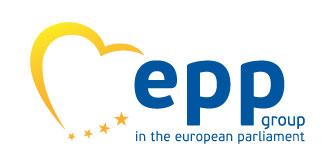 Interne Organisation - Internal Organisation - Organisation internePersonalabteilung - Human Resources Unit - Unité des Ressources humainesAPPLICATION FORM – TRAINEESHIPS(Must be completed electronically in English)SURNAME										OTHER NAME(S)FORENAME(S)Correspondence address : Street:Post code: 		Town:			        	Country:E-mail address: Telephone numbers:Date of birth:			Place and country of birth: Gender:	Male 		Female Marital status:	Married 	Single 		Other 	Do you have a disability ? Yes 	No  If yes, please precise so we can foresee the necessary arrangements: Nationality(ies):Membership of a political Party: Yes 	No Party:Date of membership:Please select the period:Knowledge of languages:* Please indicate your level - refer to the Common European Framework of Reference for Languages(http://europass.cedefop.europa.eu/en/resources/european-language-levels-cefr)Is this traineeship a compulsory part of your course or study?  No 		Yes 		Have you already been awarded a paid traineeship or been in paid employment for more than four consecutive weeks with a European Institution or a member or political group of the European Parliament? If yes, please specify:No 		Yes 	………………………………………………………………..Please state how you learned about the current notice of recruitment:EPP website   		Other	STUDIES (please attach photocopies of diplomas and certificates you need to qualify as a candidate):PROFESSIONAL EXPERIENCE (if any)Please give details of the post(s) you have held hitherto and professional experience acquired and attach photocopies of supporting documents.   Continue on additional sheets if necessaryPublished works (if any)Long periods spent abroad (please indicate country, year and reasons for stay):Name, address and telephone number of persons who can be contacted should you not be available (e.g. parents):Have you ever been found guilty of any offence by a court or tribunal: if so, give details:ATBEBGCYCZDEDKEEELESFIFRHRHUIEITLTLVLUMTNLPLPTROSESISKUKOTHEROTHERTraineeship periodDeadline for applicationFebruary – June15 December (midnight)September – January15 June (midnight)Mother tongueOther languages*A1A2B1B2C1C2APrimary, secondary, advanced secondary or technical educationPrimary, secondary, advanced secondary or technical educationPrimary, secondary, advanced secondary or technical educationPrimary, secondary, advanced secondary or technical educationPrimary, secondary, advanced secondary or technical educationPrimary, secondary, advanced secondary or technical educationName and address of establishmentName and address of establishmentYears of studyYears of studyOfficial length of courseCertificates and/or diplomas obtained and main subjectsCertificates and/or diplomas obtained and main subjectsName and address of establishmentName and address of establishmentfromtoOfficial length of courseCertificates and/or diplomas obtained and main subjectsCertificates and/or diplomas obtained and main subjects(Town and country)(Town and country)(dd/mm/yy)(dd/mm/yy)Official length of courseCertificates and/or diplomas obtained and main subjectsCertificates and/or diplomas obtained and main subjectsBHigher educationHigher educationHigher educationHigher educationHigher educationHigher educationName and address of establishmentName and address of establishmentYears of studyYears of studyOfficial length of courseOfficial length of courseCertificates and/or diplomas obtained and main subjectsName and address of establishmentName and address of establishmentfromtoOfficial length of courseOfficial length of courseCertificates and/or diplomas obtained and main subjects(Town and country)(Town and country)(dd/mm/yy)(dd/mm/yy)Official length of courseOfficial length of courseCertificates and/or diplomas obtained and main subjectsCPost-graduate educationPost-graduate educationPost-graduate educationPost-graduate educationPost-graduate educationPost-graduate educationName and address of establishmentName and address of establishmentYears of studyYears of studyOfficial length of courseOfficial length of courseCertificates and/or diplomas obtained and main subjectsName and address of establishmentName and address of establishmentfromtoOfficial length of courseOfficial length of courseCertificates and/or diplomas obtained and main subjects(Town and country)(Town and country)(dd/mm/yy)(dd/mm/yy)Official length of courseOfficial length of courseCertificates and/or diplomas obtained and main subjectsDOther training and courses attendedOther training and courses attendedOther training and courses attendedOther training and courses attendedOther training and courses attendedName and address of establishmentName and address of establishmentYears of studyYears of studyOfficial length of courseCertificates and/or diplomas obtained and main subjectsName and address of establishmentName and address of establishmentfromtoOfficial length of courseCertificates and/or diplomas obtained and main subjects(Town and country)(Town and country)(dd/mm/yy)(dd/mm/yy)Official length of courseCertificates and/or diplomas obtained and main subjectsPresent or most recentPresent or most recentPresent or most recentPresent or most recentPresent or most recentPresent or most recentPresent or most recentPresent or most recentPresent or most recentPresent or most recentPresent or most recentPresent or most recentPresent or most recentPresent or most recentPresent or most recentFromToTotal lengthFull-timePaid(dd/mm/yy)(dd/mm/yy)(dd/mm/yy)Part-timeUnpaidExact job title: Exact job title: Exact job title: Exact job title: Exact job title: Exact job title: Exact job title: Exact job title: Exact job title: Exact job title: Exact job title: Exact job title: Exact job title: Exact job title: Exact job title: Nature of work:Nature of work:Nature of work:Nature of work:Nature of work:Nature of work:Nature of work:Nature of work:Nature of work:Nature of work:Nature of work:Nature of work:Nature of work:Nature of work:Nature of work:Name and address of employer: Name and address of employer: Name and address of employer: Name and address of employer: Name and address of employer: Name and address of employer: Name and address of employer: Name and address of employer: Name and address of employer: Name and address of employer: Name and address of employer: Name and address of employer: Name and address of employer: Name and address of employer: Name and address of employer: Previous postPrevious postPrevious postPrevious postPrevious postPrevious postPrevious postPrevious postPrevious postPrevious postPrevious postPrevious postPrevious postPrevious postPrevious postFromToTotal lengthFull-timePaid(dd/mm/yy)(dd/mm/yy)(dd/mm/yy)Part-timeUnpaidExact job title: Exact job title: Exact job title: Exact job title: Exact job title: Exact job title: Exact job title: Exact job title: Exact job title: Exact job title: Exact job title: Exact job title: Exact job title: Exact job title: Exact job title: Nature of work:Nature of work:Nature of work:Nature of work:Nature of work:Nature of work:Nature of work:Nature of work:Nature of work:Nature of work:Nature of work:Nature of work:Nature of work:Nature of work:Nature of work:Name and address of employer: Name and address of employer: Name and address of employer: Name and address of employer: Name and address of employer: Name and address of employer: Name and address of employer: Name and address of employer: Name and address of employer: Name and address of employer: Name and address of employer: Name and address of employer: Name and address of employer: Name and address of employer: Name and address of employer: Earlier postsEarlier postsEarlier postsEarlier postsEarlier postsEarlier postsEarlier postsEarlier postsEarlier postsEarlier postsEarlier postsEarlier postsEarlier postsEarlier postsEarlier postsFromToTotal lengthFull-timePaidPaid(dd/mm/yy)(dd/mm/yy)(dd/mm/yy)Part-timeUnpaidUnpaidExact job title: Exact job title: Exact job title: Exact job title: Exact job title: Exact job title: Exact job title: Exact job title: Exact job title: Exact job title: Exact job title: Exact job title: Exact job title: Exact job title: Exact job title: Nature of work:Nature of work:Nature of work:Nature of work:Nature of work:Nature of work:Nature of work:Nature of work:Nature of work:Nature of work:Nature of work:Nature of work:Nature of work:Nature of work:Nature of work:Name and address of employer: Name and address of employer: Name and address of employer: Name and address of employer: Name and address of employer: Name and address of employer: Name and address of employer: Name and address of employer: Name and address of employer: Name and address of employer: Name and address of employer: Name and address of employer: Name and address of employer: Name and address of employer: Name and address of employer: DECLARATION:I, the undersigned, do solemnly declare that the information contained in this form is correct and complete.DECLARATION:I, the undersigned, do solemnly declare that the information contained in this form is correct and complete.DECLARATION:I, the undersigned, do solemnly declare that the information contained in this form is correct and complete.DECLARATION:I, the undersigned, do solemnly declare that the information contained in this form is correct and complete.Date:.………………………….…Signature:….………………….………
DO NOT FORGET TO SIGN!